In the event of an overdue and/or lost person(s) emergency follow the steps belowStep 1: Recognize the ProblemAn overdue or lost person response will be considered:when a person has not returnedwhen identified as missing or lost by another employee or person when they failed to check in at pre-appointed or designated timeswhen communication is received that the employee is lost Step 2: Evaluate the HazardsSeason and or weatherLack of daylight Aggressive wildlifeHow equipped is the missing worker, how prepared –food, water, survival skills, health, fitness(Steps 1 & 2 are done very quickly by assessing the situation and asking a few question)Step 3: Take ControlThe owner/employer/manager and management team- Supervisor, Foreperson or Lead Hand etc. will take control and perform the following tasks:Contact family and ensure the person is not at home.Farm policy requires that the worker identify areas of work for that shift-determine the area they were to be working in and the task being performed.Assess the risk with the expected tasks, i.e.: interacting with livestock, using power tools, or driving a fence line.Determine if other workers are in adjacent areas and can be mobilized to the last known area of the missing/overdue person.Form a response team to look for the lost person.Consider weather, terrain, ETV, first aid supplies, transportation methods to access area and assist with removal if injured, personal protective equipment, rescue gear, ropes, shovels, jacks, cribbing, chains…………………………………work as a team do not respond alone.If deemed necessary, the control person or team will advise the RCMP of the situation and maintain communication throughout initial search.Step 4: Call out/send helpResponse team will attend to the last known location of the worker(s) Response TeamMust have at least two people, andMust be trained in first aid, the higher level the better.Must have adequate equipment to assist or stay overnight Step 5: Take Action If the worker was travelling by vehicle or horse, locate the vehicle, tractor, horse etc. and advise management teamIf the vehicle or horse is located without sign of the employee or worker the RCMP is to be notified of the situation and that a search is being conducted If the lost or missing person is not located in a reasonable amount of time the RCMP and local Search And Rescue or other response units will take over the searchIf the lost or missing person is located determine the need to initiate any further response for personal injuryStep 6: Follow upIf you have located the missing or lost person notify the management teamNotify all appropriate groups-family, RCMP, other worker search groupsIf injured effect first aid as able/requiredDocument the incident or injuryReview origin of incident, response to incident and adjust check in system, communication policies or response plan as required.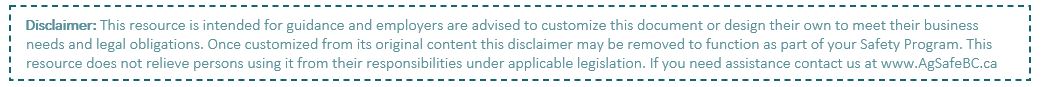 Recognize the problem:A worker is well overdue in returning or is reported in any way as lost or missingEvaluate the hazards:Season forecast Time of day daylight remainingAggressive animals a concernMissing person level of preparedness, equipment, skill set, experience PPETake Control:Contact family to ensure not at homeNotify fellow workers and supervisorsActivate procedures for lost/missing/overdue workerDetermine expected or last know locationIdentify immediate or outside resources needed to begin response and to searchCall out for help:Have all locations and direction to the location readyKnow what resources you have ready to assist and to respondRCMP & Search and Rescue call 9-1-1 or ________________ (if 9-1-1 not in area)Call out for assistance:Name or resource                Number________________             __________________________________             __________________________________             __________________________________             __________________ ________________             __________________ Take Action:Initiate search efforts in team(s) until outside resources deemed necessary or arriveEnsure teams have communicationConsider needs of the possible victim/lost/missing person once locatedFollow up:Examine causes of incidentReview response procedureNotes or other information: